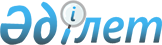 Об установлении единых ставок фиксированного налога
					
			Утративший силу
			
			
		
					Решение маслихата города Аркалыка Костанайской области от 21 июля 2009 года № 178. Зарегистрировано Управлением юстиции города Аркалыка Костанайской области 6 августа 2009 года № 9-3-113. Утратило силу решением маслихата города Аркалыка Костанайской области от 13 февраля 2018 года № 155
      Сноска. Утратило силу решением маслихата города Аркалыка Костанайской области от 13.02.2018 № 155 (вводится в действие по истечении десяти календарных дней после дня его первого официального опубликования).
      В соответствии с пунктом 2 статьи 422 Кодекса Республики Казахстан "О налогах и других обязательных платежах в бюджет (Налоговый кодекс)" Аркалыкский городской маслихат РЕШИЛ:
      1. Установить единые ставки фиксированного налога для всех налогоплательщиков, осуществляющих деятельность по оказанию услуг, согласно приложению.
      2. Признать утратившим силу решение "Об утверждении ставки фиксированного суммарного налога по игорному бизнесу (игровые автоматы без денежного выигрыша, бильярд)" от 4 мая 2004 года № 59 (зарегистрированное в Реестре государственной регистрации нормативных правовых актов за № 2928, опубликованное 28 мая 2004 года в еженедельной газете "Торгай" за № 21).
      3. Настоящее решение вводится в действие по истечении десяти календарных дней после дня его первого официального опубликования. Единые ставки фиксированного налога
на единицу объекта налогообложения в месяц для всех
налогоплательщиков, осуществляющих деятельность на административной территории города Аркалыка
      Сноска. Приложение в редакции решения маслихата города Аркалыка Костанайской области от 23.05.2013 № 105 (вводится в действие с 01.01.2011).
					© 2012. РГП на ПХВ «Институт законодательства и правовой информации Республики Казахстан» Министерства юстиции Республики Казахстан
				
Председатель очередной ІХ сессии
Аркалыкского городского маслихата
А. Муканов
Секретарь Аркалыкского
городского маслихата
К. Агуанов
СОГЛАСОВАНО:
Исполняющая обязанности начальника
государственного учреждения
"Налоговое управление по городу
Аркалыку налогового Департамента
по Костанайской области налогового
комитета Министерства финансов 
Республики Казахстан"
__________________ З. Кабенова
27 июля 2009 годаПриложение
к решению маслихата
от 21 июля 2009 года № 178
Приложение
к решению маслихата
от 23 мая 2013 года № 105 
№
Наименования объекта
налогообложения
Размеры единых ставок
фиксированного налога
(в месячных расчетных
показателях)
1
Бильярдный стол
3
2
Персональный компьютер,
используемый для проведения
игры
1
3
Игровой автомат без
выигрыша, предназначенный
для проведения игры с одним
игроком
1
4
Игровой автомат без
выигрыша, предназначенный
для проведения игры с
участием более одного игрока
2
5
Игровая дорожка
5
6
Карт
6